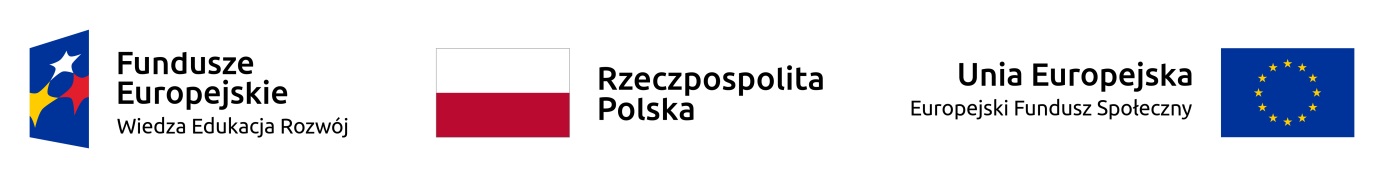 znak sprawy:42/BZP/2022					          SWZSPECYFIKACJA WARUNKÓW ZAMÓWIENIA(oznaczana dalej jako „SWZ”)dla postępowania o udzielenie zamówienia publicznegow trybie podstawowym bez przeprowadzenia negocjacji (art. 275 pkt 1)Nazwa zamówienia:Budowa szybu windowego wraz z montażem dźwigu dla niepełnosprawnych, przebudowa fragmentu budynku oraz remont pomieszczeń sanitarnych w budynku IGNATIANUM przy ul. Kopernika 26w ramach Projektu: Akademia Ignatianum w Krakowie uczelnią dostępną dla osób 
z niepełnosprawnościami  w ramach Programu Operacyjnego Wiedza Edukacja Rozwój 2014-2020Zamawiający:Akademia Ignatianum w Krakowie31-501 Kraków ul. Kopernika 26NIP: 676-16-87-491, REGON: 357244777nr tel.: + 48 123999614, e-mail: zp@ignatianum.edu.pladres strony internetowej Zamawiającego: www.ignatianum.edu.plAdres strony internetowej prowadzonego postępowania: https://platformazakupowa.pl/pn/ignatianum Adres strony internetowej, na której udostępnione będą zmiany i wyjaśnienia treści SWZ oraz inne dokumenty zamówienia bezpośrednio związane z postępowaniem o udzielenie zamówienia: https://platformazakupowa.pl/pn/ignatianumPostępowanie o udzielenie zamówienia publicznego prowadzone jest zgodnie z przepisami ustawy z dnia 11 września 2019 r. – Prawo zamówień publicznych (Dz. U. z 2022 poz. 1710 z późn. zm.), zwanej dalej „ustawą”. Do czynności podejmowanych w postępowaniu przez Zamawiającego i Wykonawców stosuje się przepisy kodeksu cywilnego, jeżeli przepisy ustawy nie stanowią inaczejKRAKÓW, LISTOPAD 2022___________________________CZĘŚĆ 0INFORMACJE O ŚRODKACH KOMUNIKACJI ELEKTRONICZNEJ, PRZY UŻYCIU KTÓRYCH ZAMAWIAJĄCY BĘDZIE KOMUNIKOWAŁ SIĘ Z WYKONAWCAMI, ORAZ INFORMACJE O WYMAGANIACH TECHNICZNYCH I ORGANIZACYJNYCH SPORZĄDZANIA, WYSYŁANIA I ODBIERANIA KORESPONDENCJI ELEKTRONICZNEJPostępowanie prowadzone jest w języku polskim za pośrednictwem Platformy Zakupowej pod adresem: https://platformazakupowa.pl/pn/ignatianumW przedmiotowym postępowaniu komunikacja między Zamawiającym a Wykonawcami odbywa się przy użyciu następujących środków komunikacji elektronicznej:Platformy zakupowej do obsługi postępowań o zamówienia publiczne, dostępnej pod adresem: https://platformazakupowa.pl/pn/ignatianumW sytuacjach awaryjnych np. w przypadku nie działania platformy zakupowej dopuszcza się komunikację między wykonawcami a Zamawiającym w zakresie składania wszelkich oświadczeń, wniosków, zawiadomień oraz informacji za pomocą poczty elektronicznej na adres e-mail Zamawiającego: zp@ignatianum.edu.pl - z zastrzeżeniem, iż oferta wraz z załącznikami, pełnomocnictwa, podmiotowe środki dowodowe oraz zobowiązanie podmiotów udostępniających zasoby mogą zostać przekazane wyłącznie za pomocą powyższej Platformy zakupowej.Przez środki komunikacji elektronicznej rozumie się środki komunikacji elektronicznej zdefiniowane w ustawie z dnia 18 lipca 2002 r. o świadczeniu usług drogą elektroniczną (Dz.U. z 2020 r. poz. 344).Korzystanie przez Wykonawców z Platformy zakupowej, o której mowa w pkt 1, jest bezpłatne. Ogólne warunki, zasady oraz sposób świadczenia usług nieodpłatnych dla konta użytkownika drogą elektroniczną, za pośrednictwem https://platformazakupowa.pl/pn/ignatianum opisane zostały w Regulaminie dla użytkowników (Wykonawców), dostępnym na stronie internetowejhttps://platformazakupowa.pl/Ponadto Zamawiający informuje, że instrukcje korzystania z https://platformazakupowa.pl/ dotyczące w szczególności logowania, składania wniosków o wyjaśnienie treści SWZ, składania ofert oraz innych czynności podejmowanych w niniejszym postępowaniu przy użyciu https://platformazakupowa.pl/ znajdują się w zakładce „Instrukcje dla Wykonawców" na stronie internetowej pod adresem: https://platformazakupowa.pl/45-instrukcjeW korespondencji kierowanej do Zamawiającego, Wykonawcy powinni posługiwać się numerem referencyjnym przedmiotowego postępowania wskazanym na stronie tytułowej  SWZ.W celu usprawnienia oraz skrócenia czasu udzielenia odpowiedzi na pytania preferuje się, aby komunikacja między Zamawiającym a Wykonawcami, w tym wszelkie oświadczenia, wnioski, zawiadomienia oraz informacje, przekazywane są w formie elektronicznej za pośrednictwem platformazakupowa.pl i formularza „Wyślij wiadomość do zamawiającego”. Za datę przekazania (wpływu) oświadczeń, wniosków, zawiadomień oraz informacji przyjmuje się datę ich przesłania za pośrednictwem https://platformazakupowa.pl/pn/ignatianum poprzez kliknięcie przycisku „Wyślij wiadomość do zamawiającego”, po których pojawi się komunikat, że wiadomość została wysłana do Zamawiającego.Zamawiający będzie przekazywał Wykonawcom informacje za pośrednictwem https://platformazakupowa.pl/pn/ignatianum lub poczty elektronicznej. Informacje dotyczące odpowiedzi na pytania, zmiany SWZ, zmiany terminu składania i otwarcia ofert, zamawiający będzie zamieszczał, na stronie prowadzonego postępowania na platformie w sekcji „Komunikaty”. Korespondencja, której zgodnie z obowiązującymi przepisami adresatem jest konkretny Wykonawca, będzie przekazywana za pośrednictwem https://platformazakupowa.pl/pn/ignatianum lub poczty elektronicznej do konkretnego Wykonawcy.Wykonawca jako podmiot profesjonalny ma obowiązek sprawdzania poczty elektronicznej oraz komunikatów i wiadomości bezpośrednio na https://platformazakupowa.pl/pn/ignatianum przesłanych przez Zamawiającego, gdyż system powiadomień może ulec awarii lub powiadomienie może trafić do folderu SPAM.Zamawiający nie przewiduje sposobu komunikowania się z Wykonawcami w inny sposób niż przy użyciu środków komunikacji elektronicznej, wskazanych w niniejszej SWZ.Zamawiający, zgodnie z art. 67 ustawy PZP, określa wymagania techniczne i organizacyjne sporządzania, wysyłania i odbierania korespondencji elektronicznej, tj.:Minimalne wymagania sprzętowo-aplikacyjne konieczne do przesyłania plików za pomocą poczty elektronicznej:stały dostęp do sieci Internet o gwarantowanej przepustowości nie mniejszej niż 512kb/s,komputer klasy PC lub MAC, o następującej konfiguracji: pamięć min. 2GB, procesor Intel IV 2GHz, jeden z systemów operacyjnych - MS Windows, Mac Os, Linux,zainstalowana dowolna przeglądarka internetowa,włączona obsługa JavaScript,zainstalowany program Acrobat Reader.Niezbędne wymagania sprzętowo - aplikacyjne umożliwiające pracę na Platformie Zakupowej - https://platformazakupowa.pl/ stały dostęp do sieci Internet o gwarantowanej przepustowości nie mniejszej niż 512 kb/s,komputer klasy PC lub MAC o następującej konfiguracji: pamięć min.2 GB Ram, procesor Intel Pentium IV 2 GHZ lub jego nowsza wersja, jeden z systemów operacyjnych - MS Windows 7, Mac Os x 10.4, Linux, lub ich nowsze wersje,zainstalowana dowolna przeglądarka internetowa, w przypadku Internet Explorer minimalnie wersja 10.0,włączona obsługa JavaScript,zainstalowany program Adobe Acrobat Reader lub inny obsługujący format plików .pdf,https://platformazakupowa.pl/ działa według standardu przyjętego w komunikacji sieciowej - kodowanie UTF8, oznaczenie czasu odbioru danych przez platformę zakupową stanowi datę oraz dokładny czas (hh:mm:ss) generowany wg czasu lokalnego serwera synchronizowanego z zegarem Głównego Urzędu Miar.Do danych zawierających dokumenty tekstowe, tekstowo-graficzne lub multimedialne stosuje się między innymi formaty plików: .txt; .rft; .pdf; .xps; .odt; .ods; .odp; .doc; .xls; .ppt; .docx; .xlsx; .pptx; .csv. Zamawiający rekomenduje wykorzystanie formatów: .pdf .doc .xls .jpg (.jpeg) ze szczególnym wskazaniem na .pdf.W celu ewentualnej kompresji danych Zamawiający rekomenduje wykorzystanie jednego z formatów:.zip lub .7Z . Jeśli wykonawca pakuje dokumenty np. w plik ZIP zalecamy wcześniejsze podpisanie każdego ze skompresowanych plików.W przypadku przekazywania przez Wykonawcę dokumentu elektronicznego w formacie poddającym dane kompresji, opatrzenie pliku zawierającego skompresowane dokumenty kwalifikowanym podpisem elektronicznym, podpisem zaufanym lub podpisem osobistym, jest równoznaczne z opatrzeniem wszystkich dokumentów zawartych w tym pliku odpowiednio kwalifikowanym podpisem elektronicznym, podpisem zaufanym lub podpisem osobistym.Zamawiający zaleca aby nie wprowadzać jakichkolwiek zmian w plikach po ich podpisaniu,Maksymalny rozmiar jednego pliku przesyłanego za pośrednictwem dedykowanych formularzy do: złożenia, zmiany, wycofania oferty wynosi 150 MB natomiast przy komunikacji wielkość pliku to maksymalnie 500 MB.Zamawiający zwraca uwagę na ograniczenia wielkości plików podpisywanych profilem zaufanym, który wynosi max 10MB, oraz na ograniczenie wielkości plików podpisywanych w aplikacji eDoApp służącej do składania podpisu osobistego, który wynosi max 5MB.Ze względu na niskie ryzyko naruszenia integralności pliku oraz łatwiejszą weryfikację podpisu, zamawiający zaleca, w miarę możliwości, przekonwertowanie plików składających się na ofertę na format .pdf i opatrzenie ich podpisem kwalifikowanym PAdES. Pliki innych formatach niż PDF zaleca się opatrzyć zewnętrznym podpisem XAdES. Wykonawca powinien pamiętać, aby plik z podpisem przekazywać łącznie z dokumentem podpisywanym.W przypadku wykorzystania formatu podpisu XAdES zewnętrzny. Zamawiający wymaga dołączenia odpowiedniej ilości plików, podpisywanych plików z danymi oraz plików XAdES.Zamawiający zaleca, aby w przypadku podpisywania pliku przez kilka osób, stosować podpisy tego samego rodzaju. Podpisywanie różnymi rodzajami podpisów np. osobistym i kwalifikowanym może doprowadzić do problemów w weryfikacji plików.Zamawiający zaleca, aby Wykonawca z odpowiednim wyprzedzeniem przetestował możliwość prawidłowego wykorzystania wybranej metody podpisania plików oferty.Wykonawca, przystępując do niniejszego postępowania o udzielenie zamówienia publicznego:akceptuje warunki korzystania z https://platformazakupowa.pl/ określone w Regulaminie zamieszczonym na stronie internetowej platformazakupowa.pl w zakładce „Regulamin" oraz uznaje go za wiążący,zapoznał i stosuje się do Instrukcji składania ofert/wniosków zamieszczonej na stronie internetowej https://platformazakupowa.pl/ obowiązującej od 25.02.2021 r. – Instrukcja https://platformazakupowa.pl/strona/45-instrukcjeCZĘŚĆ IOPIS PRZEDMIOTU ZAMÓWIENIAPrzedmiotem zamówienia jest budowa szybu windowego wraz z montażem dźwigu dla niepełnosprawnych, przebudowa fragmentu budynku oraz remont pomieszczeń sanitarnych w budynku IGNATIANUM przy ul. Kopernika 26 w ramach Projektu: Akademia Ignatianum w Krakowie uczelnią dostępną dla osób z niepełnosprawnościami  w ramach Programu Operacyjnego Wiedza Edukacja Rozwój 2014-2020Roboty budowlane obejmują:budowę szybu windowego wraz z dźwigiem dla niepełnosprawnych, przebudowa fragmentu budynku polegająca na dostosowaniu otworów w ścianach do lokalizacji dźwigu,remont pomieszczeń sanitarnych, wc damskich i wc męskich.Budowa dźwigu nie będzie powodować zmiany powierzchni kondygnacji netto, spowoduje tylko pomniejszenie powierzchni użytkowej o ok. 3 m2 na każdej kondygnacji gdzie planowany jest dostęp do dźwigu kosztem powiększenia powierzchni ruchu o ok. 3 m2Opis przedmiotu zamówienia znajduje się w dokumentacji projektowej w tym w przedmiarze robót – stanowiącej Załącznik A oraz Specyfikacji Technicznej Wykonania i Odbioru Robót Budowlanych. Roboty będą wykonywane w obiekcie czynnym, zabytkowym pod nadzorem konserwatora oraz archeologa. Wykonawca będzie obowiązany uzgodnić z Zamawiającym godziny w jakich będą wykonywane roboty.Wykonawca sporządzi harmonogram rzeczowo-finansowy i przedstawi do zaakceptowania Zamawiającemu. Zamawiający w terminie 3 dni roboczych zaakceptuje harmonogram lub wniesie uwagi, które Wykonawca w terminie 3 dni roboczych uwzględni w przedłożonym harmonogramie.Ponadto Wykonawca będzie obowiązany do:utrzymywania drożności komunikacyjnej budynku oraz zabezpieczenia miejsc wykonywania robót z zachowaniem szczególnej ostrożności przy wykonywaniu robót oraz wykonania szczelnej obudowy miejsc w których roboty będą prowadzone,Wykonawca zobowiązany jest do porządkowania terenu budowy,nadzorowania robót przy pomocy osoby posiadającej uprawnienia budowlane określone przepisami Prawa budowlanego, która przez co najmniej 18 miesięcy brała udział w robotach budowlanych prowadzonych przy zabytku nieruchomym wpisanym do rejestru lub inwentarza muzeum będącego instytucją kultury zgodnie z art. 27c ustawy z dnia 23 lipca 2003 r. o ochronie zabytków i opiece nad zabytkami (t. j. Dz.U. z 2022 r. poz. 840).Przedmiot zamówienia obejmuje wykonanie windy oraz remont pomieszczeń sanitarnych (WC męskie i damskie) w budynku czynnym.Zamawiający nie przewiduje podziału zamówienia na części z przyczyn technicznych, organizacyjnych i ekonomicznych, gdyż spowodowałoby to konieczność podjęcia przez Zamawiającego dodatkowych czynności skoordynowania prac dwóch lub więcej Wykonawców, a tym samym zwiększenia kosztów. Czynny budynek wymusza zapewnienie do obsługi większej liczby pracowników lub dokonania zmian organizacyjnych w zakresie dotyczącym zaangażowania konkretnych osób z koniecznością powierzenia dotychczasowego zakresu zadań tych osób innym pracownikom. Podział zamówienia na części byłby podziałem z punktu widzenia technicznego o sztucznym charakterze, generującym dodatkowe koszty po stronie Zamawiającego w zakresie dotyczącym koordynacji prac kilku wykonawców, weryfikacji dokumentów oraz innych działań (konsultacje, spotkania, informowanie, uzgodnienia) niezbędnych do prawidłowego wykonania zamówienia.Kod Wspólnego Słownika Zamówień (CPV): 45000000-7 Roboty budowlane45214400-4-Roboty budowlane w zakresie obiektów budowlanych związanych ze szkolnictwem wyższym45311100-1 Roboty w zakresie okablowania elektrycznego45311200-2 Roboty w zakresie instalacji elektrycznych45330000-9 Roboty instalacyjne wodno-kanalizacyjne i sanitarne45300000-0 Roboty instalacyjne w budynkach45262650-2 Roboty konstrukcyjne - instalowanie konstrukcji metalowych45233140-2 - Roboty rozbiórkowe i odtworzeniowe nawierzchni drogowychWszystkie zastosowane materiały i urządzenia muszą odpowiadać przepisom ustawy z dnia 16 kwietnia 2004 r. o wyrobach budowlanych (Dz. U. z 2021 r. poz. 1213).Jeżeli dokumentacja projektowa w tym przedmiary wskazuje w odniesieniu do niektórych materiałów, urządzeń lub technologii znaki towarowe, patenty lub pochodzenie albo normy, aprobaty, specyfikacje techniczne lub inne dokumenty odniesienia, to Zamawiający dopuszcza oferowanie materiałów, urządzeń lub technologii równoważnych albo oferowanie rozwiązań równoważnych pod względem parametrów technicznych, użytkowych oraz eksploatacyjnych opisanych w dokumentacji projektowej, przy czym materiały, urządzenia lub technologie pochodzące od konkretnych producentów określają minimalne parametry jakościowe i cechy użytkowe, jakim muszą odpowiadać materiały lub urządzenia oferowane przez Wykonawcę, aby zostały spełnione wymagania stawiane przez Zamawiającego (rozwiązania równoważne). Materiały, urządzenia lub technologie pochodzące od konkretnych producentów stanowią wyłącznie wzorzec jakościowy przedmiotu zamówienia, pod pojęciem minimalne parametry jakościowe i cechy użytkowe Zamawiający rozumie wymagania dotyczące materiałów, urządzeń lub technologii zawarte w ogólnie dostępnych źródłach, katalogach, stronach internetowych producentów. Operowanie przykładowymi nazwami producenta ma jedynie na celu doprecyzowanie poziomu oczekiwań Zamawiającego w stosunku do określonego rozwiązania. Posługiwanie się nazwami producentów/produktów ma wyłącznie charakter przykładowyWykonawca zapewni odpowiednie warunki sanitarno-epidemiologiczne.Zamawiający przewiduje unieważnienie postępowania w przypadku jeżeli środki nie zostaną mu przyznane na sfinansowanie zamówienia.Zamawiający nie wymaga wizji lokalnej.Wymagania w zakresie zatrudnienia na podstawie stosunku pracy w okolicznościach, o których mowa w art. 95 ustawy.Zamawiający wymaga zatrudnienia przez Wykonawcę oraz ewentualnych Podwykonawców na podstawie stosunku pracy osób, które wykonują czynności związane bezpośrednio z realizacją zamówienia tzw. prace fizyczne w zakresie robót budowlanych tj. osób wykonujących czynności polegające na wykonywaniu pracy w sposób określony w art. 22 § 1 ustawy z dnia 26 czerwca 1974 r. – Kodeks pracy ( Dz.U. z 2022 r. poz. 1510).Wykonawca, w celu udokumentowania zatrudnienia osób na podstawie stosunku pracy przed zawarciem umowy, oraz na wezwanie Zamawiającego w każdej chwili w trakcie realizacji zamówienia, składa oświadczenie, że osoby te będą (są) zatrudnione na podstawie stosunku pracy przez Wykonawcę lub Podwykonawcę.Zamawiający, w zakresie kontroli spełniania przez Wykonawcę ww. wymagań, zastrzega sobie uprawnienia do weryfikacji, wszystkimi zgodnymi z przepisami prawa sposobami, zatrudnienia ww. osób na podstawie stosunku pracy. W celu weryfikacji zatrudniania, przez wykonawcę lub podwykonawcę, na podstawie umowy o pracę, osób wykonujących wskazane przez Zamawiającego czynności w zakresie realizacji zamówienia, Zamawiający może żądać w szczególności:oświadczenia zatrudnionego pracownika,oświadczenia wykonawcy lub podwykonawcy o zatrudnieniu pracownika na podstawie umowy o pracę,poświadczonej za zgodność z oryginałem kopii umowy o pracę zatrudnionego pracownika,innych dokumentów− zawierających informacje, w tym dane osobowe, niezbędne do weryfikacji zatrudnienia na podstawie umowy o pracę, w szczególności imię i nazwisko zatrudnionego pracownika, datę zawarcia umowy o pracę, rodzaj umowy o pracę i zakres obowiązków pracownika.Ponadto Zamawiający może żądać od Wykonawcy zaświadczenia właściwej terenowej jednostki organizacyjnej Zakładu Ubezpieczeń Społecznych lub Kasy Rolniczego Ubezpieczenia Społecznego albo innego dokumentu potwierdzającego opłacanie składek na ubezpieczenia społeczne i zdrowotne z tytułu zatrudnienia na podstawie umów o pracę, oraz może wystąpić do właściwego okręgowego inspektora pracy o przeprowadzenie stosownej kontroli u Wykonawcy lub podwykonawcy.W przypadku nieprzestrzegania postanowień, Zamawiający może od umowy odstąpić, w terminie 30 dni od dnia powzięcia przez Zamawiającego wiedzy.  W przypadku odstąpienia od umowy przez Zamawiającego, z przyczyn o których mowa, Wykonawca zapłaci karę w wysokości 10% wynagrodzenia brutto, CZĘŚĆ IITRYB UDZIELENIA ZAMÓWIENIAPostępowanie prowadzone jest w trybie podstawowym bez przeprowadzenia negocjacji na podstawie art. 275 pkt 1 ustawy. CZĘŚĆ IIIINFORMACJA O OBOWIĄZKU OSOBISTEGO WYKONANIA PRZEZ WYKONAWCĘ KLUCZOWYCH ZADAŃ; PODWYKONAWCYZamawiający dopuszcza powierzenie podwykonawcom wykonania dowolnej części zamówienia opisanego w części I SWZ. Zamawiający żąda, jeżeli Wykonawca zamierza powierzyć podwykonawcom wykonanie części zamówienia, wskazania tych części zamówienia w ofercie (sporządzonej zgodnie ze wzorem stanowiącym Załącznik 1 do SWZ – formularz „Oferta”) i podania firm podwykonawców – jeżeli są znani Wykonawcy. Obowiązek ten dotyczy wyłącznie podwykonawców, na zdolnościach których Wykonawca nie polega.W odniesieniu do warunków, o których mowa w części V pkt 1–2 SWZ, Wykonawcy mogą polegać na zdolnościach podmiotów udostępniających zasoby, jeśli podmioty te wykonają roboty budowlane, do realizacji których te zdolności są wymagane.CZĘŚĆ IVTERMIN WYKONANIA ZAMÓWIENIAZamówienie powinno zostać wykonane w terminie 6 (sześciu) miesięcy od dnia zawarcia umowy.CZĘŚĆ VOPIS WARUNKÓW UDZIAŁU W POSTĘPOWANIU ORAZ PODSTAWY WYKLUCZENIA, O KTÓRYCH MOWA W ART. 108 UST. 1 USTAWYO udzielenie zamówienia może ubiegać się Wykonawca, który posiada niezbędną wiedzę i doświadczenie tj.: w okresie ostatnich pięciu lat przed upływem terminu składania ofert należycie wykonał (tj. zgodnie z przepisami prawa budowlanego i prawidłowo ukończył) co najmniej jedne roboty budowlane polegające na wykonaniu szybu wraz z montażem windy w obiekcie zabytkowym,dysponuje osobami, które będą odpowiedzialne za kierowanie robotami budowlanymi będącymi przedmiotem zamówienia, posiadającymi uprawnienia budowlane (na równi z uprawnieniami budowlanymi traktuje się decyzję o uznaniu kwalifikacji zawodowych obywateli państw członkowskich w rozumieniu przepisów ustawy z dnia 15 grudnia 2000 r. o samorządach zawodowych architektów oraz inżynierów budownictwa (Dz. U. z 2019 r. poz. 1117)) w następujących specjalnościach:konstrukcyjno-budowlanej, która przez co najmniej 18 miesięcy brała udział w robotach budowlanych prowadzonych przy zabytku nieruchomym wpisanym do rejestru lub inwentarza muzeum będącego instytucją kultury zgodnie z art. 27c ustawy z dnia 23 lipca 2003 r. o ochronie zabytków i opiece nad zabytkami (t. j. Dz.U. z 2022 r. poz. 840)instalacyjnej w zakresie instalacji i urządzeń cieplnych, wentylacyjnych, wodociągowych i kanalizacyjnych,instalacyjnej w zakresie instalacji i urządzeń elektrycznych,wpisanymi na listę członków właściwej izby samorządu zawodowego,nie podlega wykluczeniu z postępowania o udzielenie zamówienia na podstawie art. 108 ust. 1 ustawy.Jeżeli Wykonawcy wspólnie ubiegają się o udzielenie zamówienia, mogą polegać na doświadczeniu tego z Wykonawców, który wykona roboty budowlane, do realizacji których to doświadczenie jest wymagane. Warunek udziału w postępowaniu, o którym mowa w pkt 1 powinien zostać spełniony przez jednego Wykonawcę. Jeżeli Wykonawca, w celu potwierdzenia spełniania warunków udziału w postępowaniu, o których mowa w pkt 1 i 2, polega na zdolnościach podmiotów udostępniających zasoby, musi dołączyć do oferty zobowiązanie podmiotu udostępniającego zasoby do oddania Wykonawcy do dyspozycji niezbędnych zasobów na potrzeby realizacji zamówienia lub inny podmiotowy środek dowodowy potwierdzający, że Wykonawca realizując zamówienie, będzie dysponował niezbędnymi zasobami tych podmiotów.Z postępowania o udzielenie zamówienia wyklucza się Wykonawców, w stosunku do których zachodzi którakolwiek z okoliczności wskazanych w art. 108 ust. 1 ustawy. Wykluczenie Wykonawcy następuje zgodnie z art. 111 ustawy. Wykonawca nie podlega wykluczeniu w okolicznościach określonych w art. 108 ust. 1 pkt 1, 2 i 5, jeżeli udowodni Zamawiającemu, że spełnił łącznie przesłanki określone w art. 110 ust. 2 ustawy.Zamawiający ocenia, czy podjęte przez Wykonawcę czynności, o których mowa w art. 110 ust. 2 ustawy, są wystarczające do wykazania jego rzetelności, uwzględniając wagę i szczególne okoliczności czynu Wykonawcy. Jeżeli podjęte przez Wykonawcę czynności nie są wystarczające do wykazania jego rzetelności, Zamawiający wyklucza Wykonawcę.Zamawiający wykluczy z udziału w postępowaniu Wykonawcę, w stosunku do którego zachodzi którakolwiek z okoliczności wskazanych w art. 7 ust 1 ustawy z dnia 13 kwietnia 2022r. o szczególnych rozwiązaniach w zakresie przeciwdziałania wspieraniu agresji na Ukrainę oraz służących ochronie bezpieczeństwa narodowego (Dz. U. 2022 poz. 835).CZĘŚĆ VIINFORMACJA O PODMIOTOWYCH ŚRODKACH DOWODOWYCHVI.1. Oświadczenia, które Wykonawca składa wraz z ofertąWykonawca składa oświadczenie (Załącznik 2) stanowiące dowód potwierdzający brak podstaw wykluczenia oraz spełnianie warunków udziału w postępowaniu, o których mowa w części V pkt 1–2 SWZ. W przypadku wspólnego ubiegania się o zamówienie przez Wykonawców, oświadczenie (Załącznik 2a), składa każdy z Wykonawców. Oświadczenia te potwierdzają brak podstaw wykluczenia oraz spełnianie warunków udziału w postępowaniu w zakresie, w jakim każdy z Wykonawców wykazuje spełnianie warunków udziału w postępowaniu.Oświadczenia zawierają informację, z której powinno wynikać, które roboty budowlane, dostawy lub usługi wykona każdy z Wykonawców (Załącznik 2c).Jeżeli Wykonawca, w celu potwierdzenia spełniania warunków udziału w postępowaniu, o których mowa w części V pkt 1 - 2 SWZ, polega na zdolnościach podmiotów udostępniających zasoby, przedstawia, także oświadczenie (Załącznik 2b) podmiotu udostępniającego zasoby, potwierdzające brak podstaw wykluczenia tego podmiotu oraz odpowiednio spełnianie warunków udziału w postępowaniu, w zakresie, w jakim Wykonawca powołuje się na jego zasoby, oraz dołącza do oferty zobowiązanie podmiotu udostępniającego zasoby do oddania Wykonawcy do dyspozycji niezbędnych zasobów na potrzeby realizacji zamówienia lub inny podmiotowy środek dowodowy potwierdzający, że Wykonawca realizując zamówienie, będzie dysponował niezbędnymi zasobami tych podmiotów.UWAGA 1:	Oświadczenia, o których mowa w ust. 1–3 oraz zobowiązanie podmiotu udostępniającego zasoby, sporządza się w formie elektronicznej lub w postaci elektronicznej i opatruje się kwalifikowanym podpisem elektronicznym, podpisem zaufanym lub podpisem osobistym.UWAGA 2:	W przypadku gdy oświadczenia, o których mowa w ust. 1-3 oraz zobowiązanie podmiotu udostępniającego zasoby, zostały sporządzone jako dokument w postaci papierowej i opatrzone własnoręcznym podpisem, przekazuje się cyfrowe odwzorowanie tego dokumentu opatrzone kwalifikowanym podpisem elektronicznym, podpisem zaufanym lub podpisem osobistym, poświadczającym zgodność cyfrowego odwzorowania z dokumentem w postaci papierowej.UWAGA 4:	Poświadczenia zgodności cyfrowego odwzorowania z dokumentem w postaci papierowej, może dokonać również notariuszUWAGA 5:	Oświadczenia sporządzone w języku obcym są składane wraz z tłumaczeniem na język polski.UWAGA 6:	Dokumenty sporządza się zgodnie z rozporządzeniem Prezesa Rady Ministrów z dnia 30 grudnia 2020 r w sprawie sposobu sporządzania i przekazywania informacji oraz wymagań technicznych dla dokumentów elektronicznych oraz środków komunikacji elektronicznej w postępowaniu o udzielenie zamówienia publicznego lub konkursie (Dz.U. poz. 2452).VI.2. Dokumenty składane na wezwanie – podmiotowe środki dowodoweW związku z dyspozycją art. 273 ust. 1 ustawy, Zamawiający nie będzie wymagał podmiotowych środków dowodowych. Zamawiający na podstawie oświadczenia lub oświadczeń uzna, że Wykonawca nie podlega wykluczeniu oraz spełnia warunki udziału w postępowaniu.CZĘŚĆ VIIWSKAZANIE OSÓB UPRAWNIONYCH DO KOMUNIKOWANIA SIĘZ WYKONAWCAMIKomunikacja między Zamawiającym, a wykonawcami odbywa się przy użyciu środków komunikacji elektronicznej w rozumieniu ustawy z dnia 18 lipca 2002 r. o świadczeniu usług drogą elektroniczną (tj. Dz.U. z 2020 r. poz. 344).W postępowaniu nie występuje żadna z sytuacji określonych w art. 65 ust. 1, art. 66 i art. 69 ustawy. Wobec powyższego Zamawiający nie przewiduje możliwości odstąpienia od wymagania użycia środków komunikacji elektronicznej.Korzystanie przez Wykonawców z Platformy zakupowej, jest bezpłatne. Ogólne warunki, zasady oraz sposób świadczenia usług nieodpłatnych dla konta użytkownika drogą elektroniczną, za pośrednictwem https://platformazakupowa.pl/pn/ignatianum opisane zostały w Regulaminie dla użytkowników (Wykonawców), dostępnym na stronie internetowej https://platformazakupowa.pl/. Ponadto Zamawiający informuje, że instrukcje korzystania z https://platformazakupowa.pl/ dotyczące w szczególności logowania, składania wniosków o wyjaśnienie treści SWZ, składania ofert oraz innych czynności podejmowanych w niniejszym postępowaniu przy użyciu https://platformazakupowa.pl/ znajdują się w zakładce „Instrukcje dla Wykonawców" na stronie internetowej pod adresem:https://platformazakupowa.pl/45-instrukcjeWykonawcy w korespondencji kierowanej do Zamawiającego, powinni posługiwać się znakiem sprawy (numerem referencyjnym) przedmiotowego postępowania wskazanym na stronie tytułowej SWZ.W celu usprawnienia oraz skrócenia czasu udzielenia odpowiedzi na pytania preferuje się, aby komunikacja między Zamawiającym a Wykonawcami, w tym wszelkie oświadczenia, wnioski, zawiadomienia oraz informacje, przekazywane są w formie elektronicznej za pośrednictwem platformazakupowa.pl i formularza „Wyślij wiadomość do zamawiającego”. Za datę przekazania (wpływu) oświadczeń, wniosków, zawiadomień oraz informacji przyjmuje się datę ich przesłania za pośrednictwem https://platformazakupowa.pl/pn/ignatianum poprzez kliknięcie przycisku „Wyślij wiadomość do zamawiającego”, po których pojawi się komunikat, że wiadomość została wysłana do Zamawiającego.Zamawiający będzie przekazywał Wykonawcom informacje za pośrednictwem https://platformazakupowa.pl/pn/ignatianum lub poczty elektronicznej. Informacje dotyczące odpowiedzi na pytania, zmiany SWZ, zmiany terminu składania i otwarcia ofert, zamawiający będzie zamieszczał, na stronie prowadzonego postępowania na platformie w sekcji „Komunikaty”. Korespondencja, której zgodnie z obowiązującymi przepisami adresatem jest konkretny Wykonawca, będzie przekazywana za pośrednictwem https://platformazakupowa.pl/pn/ignatianum lub poczty elektronicznej do konkretnego Wykonawcy.Wykonawca jako podmiot profesjonalny ma obowiązek sprawdzania poczty elektronicznej oraz komunikatów i wiadomości bezpośrednio na https://platformazakupowa.pl/pn/ignatianum przesłanych przez Zamawiającego, gdyż system powiadomień może ulec awarii lub powiadomienie może trafić do folderu SPAM.Zamawiający nie przewiduje sposobu komunikowania się z Wykonawcami w inny sposób niż przy użyciu środków komunikacji elektronicznej wskazanych w SWZ. Do komunikowania się z Wykonawcami uprawnieni są:Pani Alina Kaczmarczyk, e-mail: lex_bud@op.pl, tel. 508 144 299 – sprawach formalno – prawnych,Pani Anna Bańkowska, e-mail: anna.bankowska@ignatianum.edu.pl; tel. 797 741 725w dniach od poniedziałku do piątku w godz. 9.00 – 13.00. CZĘŚĆ VIIIINFORMACJE DOTYCZĄCE WADIUMZamawiający nie wymaga wniesienia wadium.CZĘŚĆ IXTERMIN ZWIĄZANIA OFERTĄWykonawca pozostanie związany złożoną ofertą do dnia 4 stycznia 2023 r. Bieg terminu związania ofertą rozpoczyna się w dniu, w którym upływa termin składania ofert określony w części XII SWZ.CZĘŚĆ XOPIS SPOSOBU OBLICZENIA CENYWykonawca powinien obliczyć cenę oferty brutto na podstawie dokumentacji projektowej w tym przedmiarów robót sporządzając kosztorys ofertowy metodą kalkulacji szczegółowej, polegającą na obliczeniu wartości kosztorysowej robót objętych przedmiotem zamówienia, a następnie wpisać cenę (brutto) oferty za wykonanie całości przedmiotu zamówienia w Załączniku 1 (oferta). W cenie, o której mowa w ust. 1, należy uwzględnić podatek od towarów i usług (VAT) według obowiązujących stawek, zgodnie z przepisami ustawy z dnia 11 marca 2004 r. o podatku od towarów i usług (Dz. U. z 2022 r. poz. 931, z późn. zm.).Tak podana cena będzie stanowiła wynagrodzenie ryczałtowe. W cenie oferty należy uwzględnić wszystkie koszty związane z wykonaniem przedmiotu zamówienia, w szczególności wartość wszystkich materiałów, urządzeń i konstrukcji potrzebnych do zrealizowania przedmiotu zamówienia.Kosztorys będzie służył do sporządzenia harmonogramu rzeczowo-finansowego. Niedołączenie kosztorysu ofertowego będzie skutkowało odrzuceniem oferty.Zamawiający zwraca uwagę, że wartość kosztów pracy przyjęta przez Wykonawcę do ustalenia ceny oferty nie może być niższa od minimalnego wynagrodzenia za pracę albo minimalnej stawki godzinowej, ustalonych na podstawie przepisów ustawy z dnia 10 października 2002 r. o minimalnym wynagrodzeniu za pracę (Dz. U. z 2020 r. poz. 2207, z późn. zm.) obowiązująca w 2023 r.Jeżeli została złożona oferta, której wybór prowadziłby do powstania u zamawiającego obowiązku podatkowego zgodnie z ustawą z dnia 11 marca 2004 r. o podatku od towarów i usług, Wykonawca, składając ofertę, obowiązany jest do: poinformowania Zamawiającego, że wybór jego oferty będzie prowadził do powstania u zamawiającego obowiązku podatkowego,wskazania nazwy (rodzaju) towaru lub usługi, których dostawa lub świadczenie będą prowadziły do powstania obowiązku podatkowego,wskazania wartości towaru lub usługi objętego obowiązkiem podatkowym zamawiającego, bez kwoty podatku,wskazania stawki podatku od towarów i usług, która zgodnie z wiedzą wykonawcy, będzie miała zastosowanie.CZĘŚĆ XIOPIS SPOSOBU PRZYGOTOWANIA OFERTYOferta powinna być sporządzona w języku polskim, w formacie danych tj. plików o wielkości do 100 MB: png, jpg, jpeg, gif, doc, docx, xls, xlsx, ppt, pptx, odt, ods, odp, odf, pdf, zip, 7zip, txt, ath, xml, dwg, xades, tar, 7z, eml, ms Rozszerzenia plików wykorzystywanych przez Wykonawców powinny być zgodne z Załącznikiem nr 2 do Rozporządzenia Rady Ministrów w sprawie Krajowych Ram Interoperacyjności, minimalnych wymagań dla rejestrów publicznych i wymiany informacji w postaci elektronicznej oraz minimalnych wymagań dla systemów teleinformatycznych”, zwanego dalej Rozporządzeniem KRI.Zamawiający rekomenduje wykorzystanie formatów: .pdf .doc .docx .xls .xlsx .jpg (.jpeg) ze szczególnym wskazaniem na .pdfMaksymalny rozmiar jednego pliku przesyłanego za pośrednictwem dedykowanych formularzy do: złożenia, zmiany, wycofania oferty wynosi 100 MB natomiast przy komunikacji wielkość jednego pliku to maksymalnie 100 MB.Oferta powinna być sporządzona, pod rygorem nieważności, w formie elektronicznej opatrzonej kwalifikowanym podpisem elektronicznym lub w postaci elektronicznej opatrzonej podpisem zaufanym lub podpisem osobistym przez osoby upoważnione do składania oświadczeń woli w imieniu Wykonawcy, zgodnie z zasadami reprezentacji Wykonawcy. Jeżeli oferta będzie podpisana przez pełnomocników, Wykonawca powinien dołączyć do oferty pełnomocnictwa, z treści których wynikać będzie umocowanie do podpisania oferty przez pełnomocników. Jeżeli Wykonawcy wspólnie ubiegają się o udzielenie zamówienia, do oferty powinno być dołączone pełnomocnictwo dla ustanowionego pełnomocnika, o którym mowa w art. 58 ust. 1 ustawy.W przypadku gdy dokumenty potwierdzające umocowanie do reprezentowania odpowiednio Wykonawcy, Wykonawców wspólnie ubiegających się o udzielenie zamówienia, podmiotu udostępniającego zasoby na zasadach określonych w art. 118 ustawy, zostały wystawione przez upoważnione podmioty inne niż Wykonawca, Wykonawcy wspólnie ubiegający się o udzielenie zamówienia, podmiot udostępniający zasoby, jako dokument elektroniczny, przekazują ten dokument.W przypadku gdy dokumenty potwierdzające umocowanie do reprezentowania, zostały wystawione przez upoważnione podmioty jako dokument w postaci papierowej, Wykonawca przekazuje cyfrowe odwzorowanie tego dokumentu opatrzone kwalifikowanym podpisem elektronicznym, podpisem zaufanym lub podpisem osobistym, poświadczającym zgodność cyfrowego odwzorowania z dokumentem w postaci papierowej.Poświadczenia zgodności cyfrowego odwzorowania z dokumentem w postaci papierowej, o którym mowa w ust. 9, dokonuje w przypadku: dokumentów potwierdzających umocowanie do reprezentowania – odpowiednio Wykonawca, Wykonawca wspólnie ubiegający się o udzielenie zamówienia, podmiot udostępniający zasoby, w zakresie dokumentów potwierdzających umocowanie do reprezentowania, które każdego z nich dotycząinnych dokumentów – odpowiednio Wykonawca, Wykonawca wspólnie ubiegający się o udzielenie zamówienia, podmiot udostępniający zasoby w zakresie dokumentów, które każdego z nich dotyczą. Poświadczenia zgodności cyfrowego odwzorowania z dokumentem w postaci papierowej, o którym mowa w ust. 9, może dokonać również notariusz. Przez cyfrowe odwzorowanie, należy rozumieć dokument elektroniczny będący kopią elektroniczną treści zapisanej w postaci papierowej, umożliwiający zapoznanie się z tą treścią i jej zrozumienie, bez konieczności bezpośredniego dostępu do oryginału.Poświadczenia zgodności cyfrowego odwzorowania z dokumentem w postaci papierowej, o którym mowa w ust. 10, dokonuje w przypadku: podmiotowych środków dowodowych – odpowiednio wykonawca, wykonawca wspólnie ubiegający się o udzielenie zamówienia, podmiot udostępniający zasoby, w zakresie podmiotowych środków dowodowych, które każdego z nich dotyczą;pełnomocnictwa – mocodawca. Wykonawca może złożyć tylko jedną ofertę. Złożenie większej liczby ofert lub oferty wariantowej spowoduje odrzucenie ofert.Do sporządzenia oferty należy wykorzystać formularz „Oferta” (Załącznik 1 do SWZ), wypełniając wszystkie rubryki formularza.Jeżeli Wykonawca zamierza powierzyć podwykonawcom wykonanie części zamówienia, obowiązany jest wskazać w ofercie te części zamówienia i podać firmy podwykonawców, jeżeli firmy te są Wykonawcy znane.Wykonawca podaje w ofercie:adres skrzynki ePUAP (adres skrzynki na koncie ePUAP),adres poczty elektronicznej (e-mail),służących do komunikacji między Zamawiającym a Wykonawcą.Wraz z ofertą Wykonawca składa dokumenty, o których mowa w części VI.1 SWZ oraz kosztorys ofertowy. Ofertę wraz z oświadczeniami, zobowiązaniem (jeżeli dotyczy), kosztorysem ofertowym należy przygotować, w szczególności zaszyfrować, zgodnie z opisem zawartym w portalu zawierająca instrukcję korzystania z portalu przez wykonawcę jest zamieszczona pod adresem: „Instrukcją składania oferty dla Wykonawcy”. Oferta wraz z oświadczeniem lub oświadczeniami, zobowiązaniem (jeżeli dotyczy) o których mowa w części VI.1 SWZ, kosztorysem ofertowym powinna być:złożona przy użyciu środków komunikacji elektronicznej. Wszystkie instrukcje korzystania z platformazakupowa.pl dotyczące w szczególności logowania, składania wniosków o wyjaśnienie treści specyfikacji, składania ofert, zmiany i wycofania ofert orazinnych czynności podejmowanych w niniejszym postępowaniu przy użyciu platformazakupowa.pl znajdują się w zakładce „Instrukcje dla Wykonawców" na stronie internetowej pod adresem:https://platformazakupowa.pl/strona/45-instrukcje.Oferta powinna zostać opatrzona kwalifikowanym podpisem elektronicznym lub podpisem zaufanym lub podpisem osobistym przez osobę/osoby upoważnione.Kwalifikowane podpisy elektroniczne wykorzystywane przez wykonawców do podpisywania wszelkich plików muszą spełniać Rozporządzenie Parlamentu Europejskiego i Rady w sprawie identyfikacji elektronicznej i usług zaufania w odniesieniu do transakcji elektronicznych na rynku wewnętrznym (eIDAS) (UE) nr 910/2014 - od 1 lipca 2016 roku”.Zgodnie z art. 3 pkt 14a ustawy z 17 lutego 2005 r. o informatyzacji działalności podmiotów realizujących zadania publiczne (Dz.U. z 2021 r. poz. 2070 ze zmianami), podpis zaufany to podpis elektroniczny, którego autentyczność i integralność są zapewniane przy użyciu pieczęci elektronicznej ministra właściwego do spraw informatyzacji, zawierający dane identyfikujące osobę tj. imię (imiona), nazwisko, PESEL, ustalone na podstawie środka identyfikacji elektronicznej, identyfikator środka identyfikacji elektronicznej, przy użyciu którego został złożony, czas jego złożenia.Zgodnie z art. 2 ust. 1 pkt 9 ustawy z 6 sierpnia 2010 r. o dowodach osobistych (Dz.U. z 2022r. poz. 671 ze zmianami) podpis osobisty to zaawansowany podpis elektroniczny w rozumieniu art. 3 pkt 11 Rozporządzenia Parlamentu Europejskiego i Rady w sprawie identyfikacji elektronicznej i usług zaufania w odniesieniu do transakcji elektronicznych na rynku wewnętrznym (eIDAS) (UE) nr 910/2014 z 23 lipca 2014 r. w sprawie identyfikacji elektronicznej i usług zaufania w odniesieniu do transakcji elektronicznych na rynku wewnętrznym oraz uchylającego dyrektywę 1999/93/WE, weryfikowany za pomocą certyfikatu podpisu osobistego.Wykonawca powinien złożyć podpis bezpośrednio na dokumentach przesłanych za pośrednictwem platformy. Zaleca się stosowanie podpisu na każdym załączonym pliku osobno. Za datę złożenia oferty przyjmuje się datę jej przekazania w systemie. Jeśli oferta zawiera informacje stanowiące tajemnicę przedsiębiorstwa w rozumieniu ustawy z dnia 16.04.1993 r. o zwalczaniu nieuczciwej konkurencji (Dz. U. z 2022 r. poz. 1233 ze zm.), Wykonawca powinien nie później niż w terminie składania ofert, zastrzec, że nie mogą one być udostępnione oraz wykazać, iż zastrzeżone informacje stanowią tajemnicę przedsiębiorstwa. Wykonawca, w celu utrzymania w poufności tych informacji, przekazuje je w wydzielonym i odpowiednio oznaczonym pliku. Na Platformie zakupowej w formularzu składania oferty znajduje się miejsce wyznaczone do dołączenia części oferty stanowiącej tajemnicę przedsiębiorstwa.Zamawiający odrzuci ofertę złożoną po terminie składania ofert.Zamawiający nie ponosi odpowiedzialności za złożenie oferty w sposób niezgodny z Instrukcją korzystania z platformazakupowa.pl, w szczególności za sytuację, gdy Zamawiający zapozna się z treścią oferty przed upływem terminu otwarcia ofert (np. złożenie oferty w zakładce „Wyślij wiadomość do Zamawiającego”). Taka oferta zostanie uznana przez Zamawiającego za ofertę handlową i nie będzie brana pod uwagę w przedmiotowym postępowaniu ponieważ nie został spełniony obowiązek określony w art. 221 ustawy.CZĘŚĆ XIISPOSÓB ORAZ TERMIN SKŁADANIA OFERT; TERMIN OTWARCIA OFERTOfertę należy złożyć zgodnie z „Instrukcją składania oferty dla Wykonawcy”.Wszystkie instrukcje korzystania z platformazakupowa.pl dotyczące w szczególności logowania, składania ofert, zmiany i wycofania ofert oraz innych czynności podejmowanych w niniejszym postępowaniu przy użyciu platformazakupowa.pl znajdują się w zakładce „Instrukcje dla Wykonawców" na stronie internetowej pod adresem: https://platformazakupowa.pl/strona/45-instrukcjeWykonawca może złożyć tylko jedną ofertę. Oferty Wykonawcy, który złoży więcej niż jedną ofertę, zostaną odrzucone.Za datę złożenia oferty przyjmuje się datę jej przekazania w systemie (platformie) w drugim kroku składania oferty poprzez kliknięcie przycisku “Złóż ofertę” i wyświetlenie się komunikatu, że oferta została zaszyfrowana i złożona.Czas wyświetlany na platformazakupowa.pl synchronizuje się automatycznie z serwerem Głównego Urzędu Miar.Oferta może być złożona tylko do upływu terminu składania ofert.Wykonawca po upływie terminu do składania ofert nie może skuteczne dokonać zmiany ani wycofać złożonej oferty. Cały proces szyfrowania ma miejsce na stronie ttps://platformazakupowa.pl/pn/ignatianumOfertę, przygotowaną w sposób opisany w części XI SWZ, należy złożyć w terminie do dnia 6 grudnia 2022 r. do godz. 11.00. Wykonawca składa ofertę za pośrednictwem. platformazakupowa.pl. Adres strony internetowej prowadzonego postępowania:https://platformazakupowa.pl/pn/ignatianumOferty zostaną otwarte w dniu 6 grudnia 2022 r. o godz. 11.30. za pomocą platformyzakupowej https://platformazakupowa.pl/pn/ignatianumOtwarcie ofert nastąpi przy użyciu systemu teleinformatycznego. W przypadku awarii tego systemu, która powoduje brak możliwości otwarcia ofert w terminie określonym przez Zamawiającego, otwarcie ofert następuje niezwłocznie po usunięciu awarii.Zamawiający poinformuje o zmianie terminu otwarcia ofert na stronie internetowej prowadzonego postępowania. Zamawiający nie przewiduje przeprowadzania jawnej sesji otwarcia ofert z udziałem wykonawców, jak też transmitowania sesji otwarcia za pośrednictwem elektronicznych narzędzi do przekazu wideo on- line.CZĘŚĆ XIIIOPIS KRYTERIÓW OCENY OFERT, WAGI KRYTERIÓW OCENY OFERT; SPOSÓB OCENY OFERTZamawiający dokona oceny ofert niepodlegających odrzuceniu na podstawie kryteriów i ich wag określonych wyżej w następujący sposób:według kryterium „cena oferty” ofercie zostaną przyznane punkty zgodnie ze wzorem:pc = (cm/c)100 pkt,gdzie cm oznacza najniższą cenę spośród cen wszystkich ofert niepodlegających odrzuceniu, zaś c oznacza cenę ocenianej oferty,według kryterium „okres gwarancji i rękojmi” ofercie zostaną przyznane punkty zgodnie ze wzorem:pg = (g/gM)100 pkt,gdzie gM oznacza najdłuższy okres gwarancji i rękojmi spośród okresów gwarancji i rękojmi podanych we wszystkich ofertach niepodlegających odrzuceniu, zaś g oznacza okres gwarancji i rękojmi podany w ocenianej ofercie. Jeżeli najdłuższy okres gwarancji i rękojmi spośród okresów gwarancji i rękojmi podanych we wszystkich ofertach niepodlegających odrzuceniu będzie dłuższy niż 10 lat, Zamawiający przyjmie gM = 10 [lat]. Jeżeli okres gwarancji i rękojmi podany przez Wykonawcę w ofercie będzie dłuższy niż 10 lat, dla oceny ofert Zamawiający przyjmuje okres gwarancji i rękojmi równy 10 [lat] (do umowy zostanie wpisany okres gwarancji i rękojmi podany w ofercie). Okres gwarancji i rękojmi podany przez Wykonawcę w ofercie nie może być krótszy niż 3 lata. Jeżeli Wykonawca poda okres gwarancji krótszy niż 3 lata oferta zostanie odrzucona.Ocenę oferty stanowić będzie liczba punktów równa:pc  0,60 + pg  0,40.Zgodnie z art. 239 ust. 1 i 2 ustawy, ta spośród ofert, która uzyska największą liczbę punktów (która zostanie najwyżej oceniona), będzie ofertą najkorzystniejszą.Jeżeli nie można wybrać najkorzystniejszej oferty z uwagi na to, że:dwie lub więcej ofert przedstawia taki sam bilans ceny i innego kryterium oceny ofert, Zamawiający wybiera spośród tych ofert ofertę, która otrzymała najwyższą ocenę w kryterium o najwyższej wadze,jeżeli oferty otrzymały taką samą ocenę w kryterium o najwyższej wadze, Zamawiający wybiera ofertę z najniższą ceną.Jeżeli nie można dokonać wyboru oferty, w sposób o którym mowa w tiret drugie, Zamawiający wzywa wykonawców, którzy złożyli te oferty, do złożenia w terminie określonym przez zamawiającego ofert dodatkowych zawierających nową cenę.CZĘŚĆ XIVINFORMACJE O FORMALNOŚCIACH, JAKIE MUSZĄ ZOSTAĆ DOPEŁNIONE PO WYBORZE OFERTY W CELU ZAWARCIA UMOWY W SPRAWIE ZAMÓWIENIA PUBLICZNEGONiezwłocznie po wyborze najkorzystniejszej oferty Zamawiający zawiadomi Wykonawców, którzy złożyli oferty, o wyborze najkorzystniejszej oferty.Wykonawcę, którego oferta została wybrana, Zamawiający niezwłocznie zawiadomi o miejscu i terminie zawarcia umowy.Przed zawarciem umowy Wykonawca, którego oferta została wybrana, będzie zobowiązany:przedłożyć Zamawiającemu harmonogram rzeczowo – finansowy przekazać Zamawiającemu informacje niezbędne do przygotowania projektu umowy, zgodnie ze wzorem umowy (Załącznik 3 do SWZ),wnieść zabezpieczenie należytego wykonania umowy, o którym mowa w części XV SWZ.CZĘŚĆ XVWYMAGANIA DOTYCZĄCE ZABEZPIECZENIA NALEŻYTEGO WYKONANIAUMOWYWykonawca, którego oferta zostanie wybrana jako najkorzystniejsza (część XIII SWZ), zobowiązany będzie przed podpisaniem umowy, najpóźniej w dniu podpisania umowy, do wniesienia zabezpieczenia należytego wykonania umowy w wysokości 5% ceny oferty.Zabezpieczenie może być wniesione w pieniądzu, poręczeniach bankowych lub poręczeniach spółdzielczej kasy oszczędnościowo-kredytowej (zobowiązanie kasy jest zobowiązaniem pieniężnym), gwarancjach bankowych, gwarancjach ubezpieczeniowych lub poręczeniach udzielanych przez podmioty, o których mowa w art. 6b ust. 5 pkt 2 ustawy z dnia 9 listopada 2000 r. o utworzeniu Polskiej Agencji Rozwoju Przedsiębiorczości.Zabezpieczenie wnoszone w pieniądzu Wykonawca wpłaca przelewem na rachunek bankowy wskazany przez Zamawiającego.W przypadku wniesienia wadium w pieniądzu Wykonawca może wyrazić zgodę na zaliczenie kwoty wadium na poczet zabezpieczenia.Zasady przechowywania, zmiany formy i zwrotu zabezpieczenia określają przepisy art. 450 – 453 ustawy.CZĘŚĆ XVIPROJEKTOWANE POSTANOWIENIA UMOWY W SPRAWIE ZAMÓWIENIA PUBLICZNEGO, KTÓRE ZOSTANĄ WPROWADZONE DO TREŚCI TEJ UMOWYWykonawca udzieli Zamawiającemu gwarancji jakości na wykonane roboty na okres gwarancji minimum 3 lata od daty odbioru końcowego przedmiotu umowy (Wykonawca może zaproponować dłuższy okres gwarancji).Zamawiający przewiduje możliwość zmian postanowień zawartej umowy – warunki takich zmian zostały określone we wzorze umowy (Załącznik 3 do SWZ). Projektowane postanowienia umowy zawarte są we wzorze umowy.CZĘŚĆ XVIIPOUCZENIE O ŚRODKACH OCHRONY PRAWNEJ PRZYSŁUGUJĄCYCHWYKONAWCYŚrodki ochrony prawnej określone w ustawie (odwołanie, skarga do sądu) przysługują Wykonawcy, jeżeli ma lub miał interes w uzyskaniu zamówienia oraz poniósł lub może ponieść szkodę w wyniku naruszenia przez Zamawiającego przepisów ustawy.Odwołanie przysługuje na niezgodną z przepisami ustawy czynności Zamawiającego podjętą w postępowaniu o udzielenie zamówienia lub zaniechanie czynności w postępowaniu o udzielenie zamówienia, do której Zamawiający był obowiązany na podstawie ustawy.Odwołanie wnosi się do Prezesa Krajowej Izby Odwoławczej. Odwołujący przekazuje Zamawiającemu odwołanie wniesione w formie elektronicznej albo postaci elektronicznej albo kopię tego odwołania, jeżeli zostało ono wniesione w formie pisemnej, przed upływem terminu do wniesienia odwołania w taki sposób, aby mógł on zapoznać się z jego treścią przed upływem tego terminu,Odwołanie wnosi się w terminach określonych w art. 515 ustawy.Szczegółowe postanowienia dotyczące odwołania zawarte są w przepisach art. 513 – 521 ustawy.Na orzeczenie Krajowej Izby Odwoławczej oraz postanowienie Prezesa Izby, o którym mowa w art. 519 ust. 1 ustawy (zwrot odwołania przypadku nieuiszczenia wpisu w terminie), stronom oraz uczestnikom postępowania odwoławczego przysługuje skarga do sądu.Do skargi mają zastosowanie przepisy art. 579 – 590 ustawy.Sprawy związane z środkami ochrony prawnej uregulowane są w dziale IX ustawy.CZĘŚĆ XVIIIINFORMACJE DOTYCZĄCE OCHRONY DANYCH OSOBOWYCHNa podstawie art. 13 ust. 1 i 2 rozporządzenia Parlamentu Europejskiego i Rady (UE) 2016/679 z dnia 27 kwietnia 2016 r. w sprawie ochrony osób fizycznych w związku z przetwarzaniem danych osobowych i w sprawie swobodnego przepływu takich danych oraz uchylenia dyrektywy 95/46/WE (ogólne rozporządzenie o ochronie danych) (Dz. Urz. UE L 119 z 04.05.2016, str. 1), zwanego dalej „RODO”, Zamawiający informuje, że: administratorem Państwa danych osobowych jest Akademia Ignatianum w Krakowie z siedzibą: ul. Mikołaja Kopernika, 31- 501 Kraków, 26, NIP: 676-16-87-491, REGON: 357244777 (Administrator). Kontakt z Administratorem: e-mail: iod@ignatianum.edu.pl lub pod nr. telefonu 123 999 502,Administrator jest odpowiedzialny za bezpieczeństwo przekazanych danych osobowych oraz przetwarzanie ich zgodnie z przepisami prawaPaństwa dane osobowe przetwarzane będą na podstawie art. 6 ust. 1 lit. c RODO w celu związanym z niniejszym postępowaniem o udzielenie zamówienia, odbiorcami Państwa danych osobowych będą osoby lub podmioty, którym udostępniona zostanie dokumentacja niniejszego postępowania na podstawie art. 8 oraz art. 96 ust. 3 ustawy,Państwa dane osobowe będą przechowywane, zgodnie z art. 97 ust. 1 ustawy, przez okres 4 lat od dnia zakończenia niniejszego postępowania, a jeżeli czas trwania umowy przekroczy 4 lata, okres przechowywania obejmie cały czas trwania umowy,obowiązek podania przez Państwa danych osobowych bezpośrednio Państwa dotyczących jest wymogiem ustawowym określonym w przepisach ustawy, związanym z udziałem w niniejszym postępowaniu,stosowanie do art. 22 RODO, w odniesieniu do Państwa danych osobowych decyzje nie będą podejmowane w sposób zautomatyzowany,posiadają Państwo:na podstawie art. 15 RODO prawo dostępu do danych osobowych Państwa dotyczących, przy czym w przypadku gdy wykonanie obowiązków, o których mowa w art. 15 ust. 1–3 RODO, wymagałoby niewspółmiernie dużego wysiłku, Zamawiający może żądać od Państwa wskazania dodatkowych informacji mających na celu sprecyzowanie żądania lub sprecyzowanie nazwy lub daty zakończonego postępowania o udzielenie zamówieniana podstawie art. 16 RODO prawo do sprostowania Państwa danych osobowych, przy czym skorzystanie z tego prawa nie może skutkować zmianą wyniku niniejszego postępowania, zmianą postanowień umowy w zakresie niezgodnym z ustawą ani nie może naruszać integralności protokołu postępowania oraz załączników do protokołuna podstawie art. 18 RODO prawo żądania od administratora ograniczenia przetwarzania danych osobowych z zastrzeżeniem przypadków, o których mowa w art. 18 ust. 2 RODO, przy czym prawo to nie ma zastosowania w odniesieniu do przechowywania w celu zapewnienia możliwości korzystania ze środków ochrony prawnej – wystąpienie z żądaniem, o którym mowa w art. 18 ust. 1 RODO, nie ogranicza przetwarzania danych osobowych do czasu zakończenia niniejszego postępowaniaprawo do wniesienia skargi do Prezesa Urzędu Ochrony Danych Osobowych, gdy uznają Państwo, że przetwarzanie danych osobowych Państwa dotyczących narusza przepisy RODO,nie przysługuje Państwu:w związku z art. 17 ust. 3 lit. b, d lub e RODO prawo do usunięcia danych osobowychprawo do przenoszenia danych osobowych, o którym mowa w art. 20 RODOna podstawie art. 21 RODO prawo sprzeciwu wobec przetwarzania danych osobowych, gdyż podstawą prawną przetwarzania Państwa danych osobowych jest art. 6 ust. 1 lit. c RODO.ZatwierdziłREKTORProf. dr hab. Tomasz HomaKraków, dnia 19.11.2022 r.W załączeniu:formularz „Oferta” (Załącznik 1)oświadczenie (Załączniki 2)oświadczenie dotyczące  podmiotów występujących wspólnie (Załącznik 2a)oświadczenie dotyczące innych podmiotów (Załącznik 2b)oświadczenie z art. 117 ust. 4 ustawy (Załącznik 2c)wzór umowy (Załącznik 3), Załącznik 4 ZobowiązanieDokumentacja projektowa w tym przedmiar  (Załącznik A) i STWiORBkryteriumwagacena ofertyokres gwarancji i rękojmi60%40%